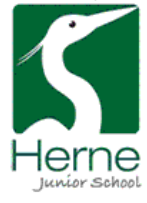 Year 7 Recommended Reading ListClassics:Adams, Richard                 Watership Down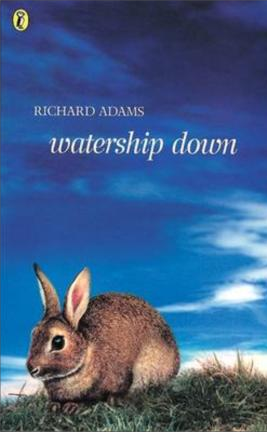 Buchan, John                     The Thirty Nine StepsDahl, Roald                        Skin; Tales of the Unexpected; Boy; Going SoloDe Saint-Exupery, A          The Little PrinceDickens, Charles                Oliver Twist; A Christmas Carol Doyle, Sir Arthur Conan     The Adventures of Sherlock Holmes Gallico, Paul                       The Snow Goose; The Small Miracle Haggard, H. Rider              King Solomon’s Mines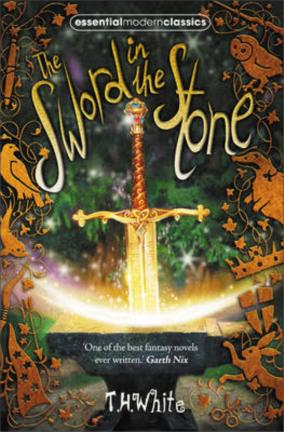 Johns, Captain W. E.         Biggles Learns to Fly; Biggles Flies East London, Jack                     The Call of the Wild; White Fang Stevenson, R. L.                Treasure IslandTolkein, J.R.R                     The HobbitWhite, T.H.                          The Sword in the StoneGreat Stories:Almond, David                   SkelligBlackman, Malorie             Hacker; Antidote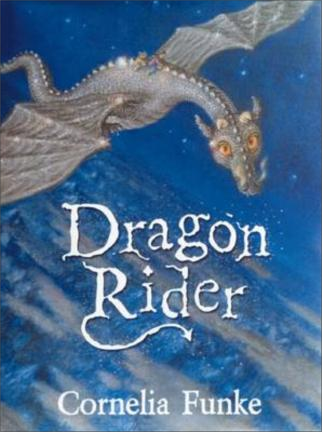 Bowler, Tim                        Starseeker; Midget; River Boy; ApocalypseBreslin, Theresa                 Death or Glory Boys; RemembranceBurgess, Melvin                 Kite; Billy Elliot; An Angel for May; The Cry of the WolfCottrell Boyce, Frank          Millions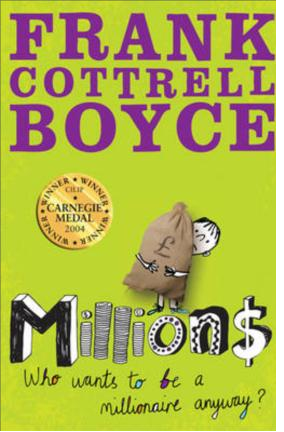 Creech, Sharon                  Walk Two Moons; Ruby Holler Cross, Gillian                     Born of the Sun; Wolf; New World Dhami, Narinder                 Annie’s GameDowd, Siobhan                   The London Eye MysteryFunke, Cornelia                 The Thief Lord; Inkheart; Dragon RiderGarfield, Leon                    Mr Corbett’s Ghost; SmithGolding, Julia                      Wolf CryIbbotson, Eva                     Journey to the River Sea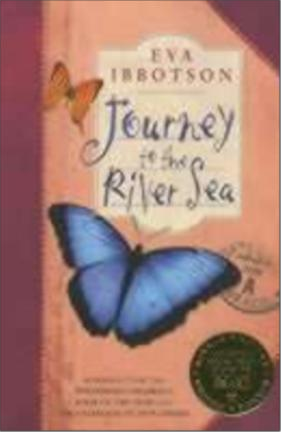 Jacques, Brian                   Redwall (series); Martin the Warrior Laird, Elizabeth                  A Little Piece of Ground; Garbage King Le Guin, Ursula                  Earthsea QuartetMcCaughrean Geraldine    A Pack of Lies; Stop the Train Morpurgo, Michael             War Horse; The War of Jenkins’ Ear Paver, Michelle                  Chronicles of Ancient Darkness Paolini, Christopher           Inheritance trilogyPullman, Philip                   Northern Lights; The Subtle Knife; The Amber Spyglass Reeve, Philip                      Mortal Engines; Predator’s Gold; Infernal Devices Riordan, Rick                     Percy Jackson (series)Ridley, Philip                      Dakota of the White Flats; Mercedes Ice; ScribbleboySachar, Louis                     Holes; Small StepsStroud, Jonathan               The Amulet of Samarkand; The Golem’s EyeUpdale, Eleanor                 Montmorency (series) Winterton, Jeanette            TanglewreckFunny:Durrell, Gerald                   My Family & Other AnimalsFeeney, Josephine            My Family & Other Natural DisastersMacFarlane, A.                  Diary of a Teenage Health FreakHistorical:Cornwell, Bernard              Sharpe series; Heretic; Vagabond; HarelquinDoherty, Berlie                   Street ChildFrank, Anne                        The Diary of Anne FrankFraser, Antonia                  King Arthur & the Knights of the Round TableGardner, Sally                     I, Coriander; The Red NecklaceGeras, Adele                      Troy; Cleopatra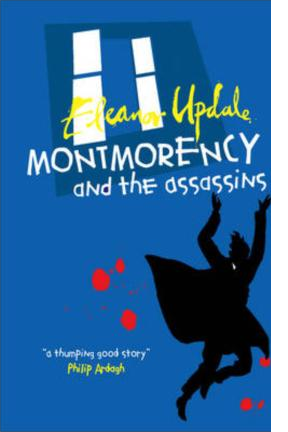 Paton Walsh, Jill                The Dolphin CrossingSutcliff, Rosemary              Eagle of the Ninth; The Lantern BearersTreece, Henry                    The Viking Saga; The Children’s CrusadeUseful websites: www.lovereading4kids.co.uk www.achuka.co.uk www.booktrustchildrensbooks.org.uk